Correção das atividades de Ciências  – dos dias 23 a 27/03 e 14 a 17/045º Ano D – Profª. SimoniLivro didático de Ciências  – páginas  10 a 13 – somente leitura /correção já efetuada em salapáginas  80 a 83Página 80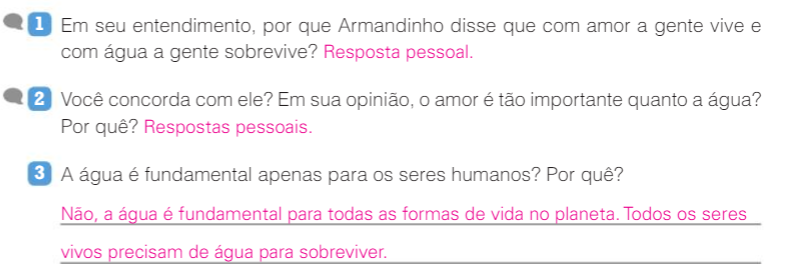 Página 81 somente leitura;Página 82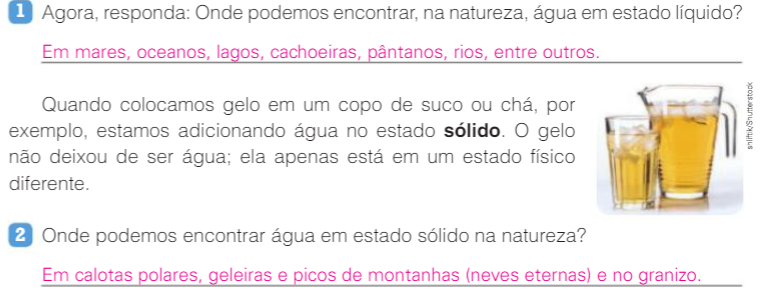 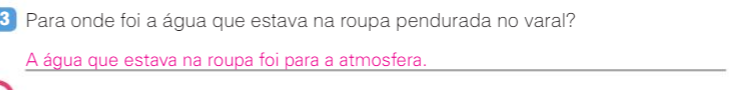 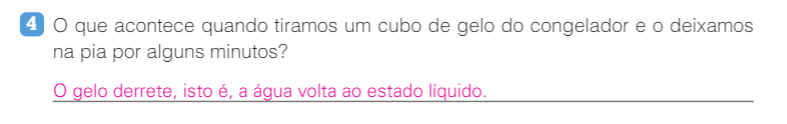 